Los riesgos de la biodiversidad avanzan en la agenda de los inversoresDar pasos hacia los estándares de información sobre biodiversidad: EFRAG y GRI colaborarán como co-constructoresPublicado el diciembre 10, 2021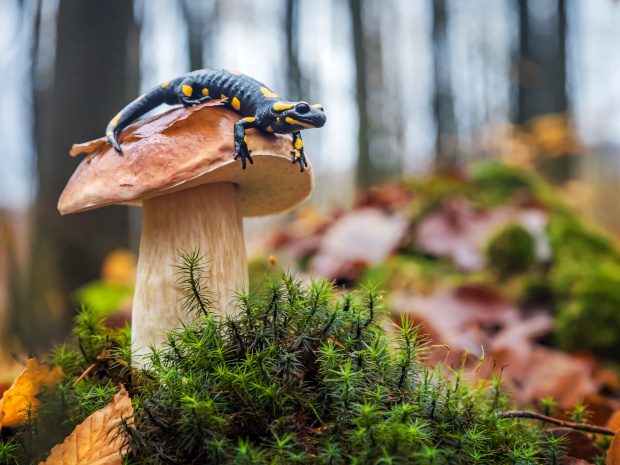 Con la sostenibilidad y, en particular, la divulgación de información sobre el clima entrando cada vez más en la corriente principal de los informes corporativos, si aún no se han realizado plenamente en términos de implementación, los estándares de información sobre biodiversidad pueden ser la próxima área a observar. El Grupo Asesor Europeo de Información Financiera (EFRAG) y GRI (Global Reporting Initiative) anunciaron recientemente que han unido fuerzas en el trabajo técnico para sus respectivos nuevos estándares de biodiversidad, ambos programados para su publicación durante 2022. Como co-constructores mutuos, se unirán a los grupos de expertos técnicos de cada uno, compartirán información, alinearán los planes de trabajo y ajustarán los plazos tanto como sea posible.Lea más aquí u obtenga una visión general útil del problema aquí.BIODIVERSIDAD EFRAG ESG GRI STANDARDSIndustriaLos riesgos de la biodiversidad avanzan en la agenda de los inversores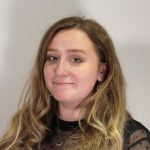 Por Emmy Hawker3 de diciembre de 2021Las normas y soluciones llegan al mercado antes de la orientación anticipada del Marco Mundial sobre Diversidad Biológica y el TNFD.Después de la COP26, la biodiversidad está comenzando a avanzar en la agenda de los responsables de la formulación de políticas, los organismos de divulgación y las instituciones financieras, en reconocimiento de la necesidad de abordar el cambio climático en paralelo con otros riesgos para los recursos naturales. Como resultado, se están lanzando nuevos estándares, iniciativas y productos para ayudar a los inversores a reforzar, o al menos evitar dañar, la biodiversidad.El mayor enfoque sigue a la primera parte de la Conferencia de las Naciones Unidas sobre la Diversidad Biológica (COP15), que tuvo lugar en octubre, comenzando el proceso de finalización del Marco Mundial de Biodiversidad (GBF). El GBF servirá como un acuerdo internacional en el que los responsables de la formulación de políticas se comprometen a reducir las amenazas a la biodiversidad, satisfacer las necesidades humanas a través del uso sostenible y la participación en los beneficios, y desarrollar herramientas y soluciones convencionales. Se espera que el consiguiente aumento de la acción a nivel político estimule aún más a los inversores a priorizar la mitigación de los riesgos para la biodiversidad.Se espera que la segunda parte de la COP15 tenga lugar en Kunming, China, en abril y mayo del próximo año.Nueva guía para la presentación de informesAdemás de co-construir las normas de información de sostenibilidad de la UE (ESRS), el Grupo Consultivo Europeo de Información Financiera (EFRAG) y el organismo de divulgación sostenible Global Reporting Initiative (GRI) están colaborando en el desarrollo de normas de biodiversidad.EFRAG tiene como objetivo presentar un proyecto de norma de la UE a la Comisión Europea para junio de 2022, mientras que el GRI tiene como objetivo publicar un Estándar de Biodiversidad GRI actualizado en la segunda mitad del próximo año.«Cuando el Comisario Dombrovskis lanzó originalmente la revisión de la Directiva sobre información no financiera (NFRD), él y la Comisión dejaron claro que los ESRS deberían beneficiarse de precursores de larga data y evitar reinvertir la rueda, al tiempo que contribuyen a un proceso sustancial a nivel mundial», dijo Patrick de Cambourg, presidente del Grupo de Trabajo del Proyecto EFRAG.Cada grupo se unirá a los grupos de expertos técnicos del otro, compartiendo información y alineando los planes de trabajo al tiempo que incorpora los últimos desarrollos relacionados realizados por otros organismos de divulgación, coaliciones de inversores y gobiernos.Ambos estándares adoptarán la doble lente de materialidad, lo que significa que las empresas deberán divulgar el impacto que la biodiversidad tiene en sus operaciones comerciales, así como la forma en que las operaciones de la compañía afectan la biodiversidad."Nuestro objetivo es crear el nivel más alto posible de alineación entre los ESRS y los estándares GRI", dijo Cambourg. "Dicha alineación también ayudará a abordar un segundo requisito de la Comisión, que era minimizar la presión adicional de presentación de informes sobre las organizaciones".La Junta de Normas de Divulgación Climática también ha lanzado su Guía de Aplicación de biodiversidad, que tiene como objetivo "extender las recomendaciones del Grupo de Trabajo sobre Divulgación Financiera Relacionada con el Clima (TCFD) y sus elementos centrales a la naturaleza".Ayudará a las empresas a divulgar los riesgos y oportunidades relacionados con la biodiversidad en relación con su estrategia y rendimiento financiero. El marco complementará la guía existente del CDSB para informar información ambiental y de cambio climático a los inversores.A diferencia del estándar actualizado entrante del GRI, CDSB se está centrando en las divulgaciones basadas en el valor empresarial. CDSB se ha consolidado recientemente en la Junta Internacional de Estándares de Sostenibilidad (ISSB) junto con la Value Reporting Foundation.Nuevos productos relacionados con la biodiversidad también están llegando al mercado para ayudar a los inversores a evitar riesgos para la biodiversidad.En noviembre, HSBC lanzó un producto de referencia diseñado para excluir a las empresas que representan una amenaza para la biodiversidad. El ESG Biodiversity Screened Index se ha desarrollado con Euronext, la bolsa de valores paneuropea, y Fintech Iceberg Data Lab, con sede en Francia.Se basará en los datos producidos por el Grupo de Trabajo sobre Divulgaciones Financieras Relacionadas con la Naturaleza (TNFD). Se espera que HSBC agregue una serie de ofertas al índice, incluidos derivados y productos estructurados.Un marco centrado en la naturalezaEl TNFD se lanzará en 2023, proporcionando a los inversores, las empresas y los responsables políticos un marco de presentación de informes voluntarios que complementará el TCFD.Agregará las "mejores herramientas, materiales e iniciativas que ya existen, con el fin de promover la coherencia mundial", dijo Elizabeth Maruma Mrema, Copresidenta de TNFD y secretaria ejecutiva del Convenio de las Naciones Unidas sobre la Diversidad Biológica (CDB).De manera similar al TCFD, se espera que el marco se adopte en la legislación nacional junto con el GBF, inspirando un enfoque de todo el sistema financiero para la biodiversidad y cuestiones más amplias relacionadas con la naturaleza.En octubre, un informe de un grupo de estudio de la Red para la Ecologización del Sistema Financiero (NGFS) e INSPIRE, hizo hincapié en la importancia de un enfoque de "todo el sistema financiero" para mitigar los riesgos relacionados con la biodiversidad.El informe esbozó cuatro pasos que los bancos centrales y los supervisores financieros deben tomar para abordar con éxito los riesgos de la biodiversidad: desarrollar habilidades y herramientas; evaluar las dependencias relacionadas con la diversidad biológica y los impactos de sus instituciones financieras; emitir orientación a las instituciones financieras que supervisan; y apoyar los esfuerzos gubernamentales para revertir la pérdida de biodiversidad.En marzo, también se lanzó el proyecto Align, dirigido por el Centro Mundial de Monitoreo de la Conservación del Programa de las Naciones Unidas para el Medio Ambiente (UNEP-WCMC) y financiado por la Comisión Europea. Durante los próximos tres años, trabajará con empresas, instituciones financieras y organizaciones existentes centradas en la naturaleza para desarrollar herramientas y enfoques armonizados de medición de la biodiversidad.Compartir a través de:ARTÍCULOS RELACIONADOS:BIODIVERSIDAD, CDSB, DIVULGACIÓN, EU GREEN DEAL, EU SUSTAINABLE FINANCE STRATEGY, COMISIÓN EUROPEA, GRI, POLÍTICA DE INVERSIÓN, ISSB, NATURALEZA, POLÍTICA, GESTIÓN DE RIESGOS, TCFD, TNFD